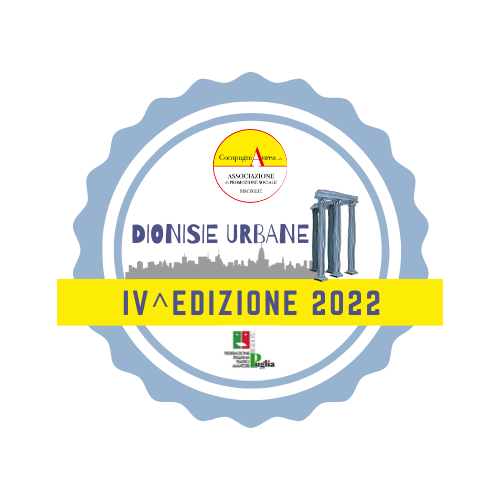 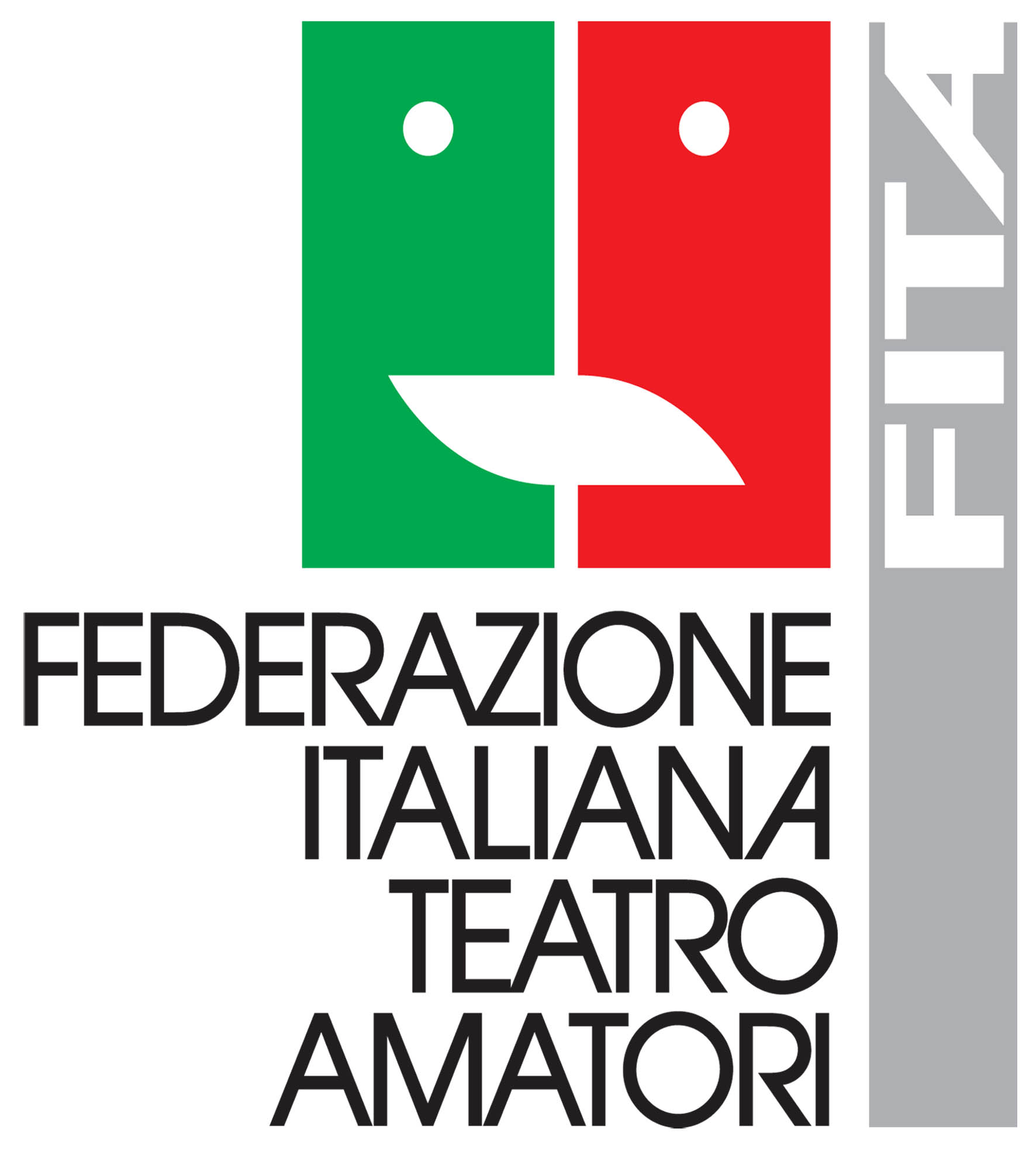 RICONOSCIMENTO TEATRALE IV EDIZIONE (2022)“DIONISIE URBANE” concorso monologhi teatrali – finale interregionale PUGLIA e MOLISEIl gruppo teatrale “COMPAGNIAUREA APS”, in collaborazione con F.I.T.A. PUGLIA e F.I.T.A Nazionale, presenta la IV Ed. del concorso di monologhi teatrali in 6 minuti dal titolo “DIONISIE URBANE”. La gara teatrale in quanto finale regionale Puglia e Molise consentirà ai vincitori la finale al “Concorso nazionale dei Monologhi”, attraverso il teatro nei suoi vari generi e in tutte le sue declinazioni. La manifestazione sarà articolata in una serata, previo preliminare selezione a cura di FITA Puglia e Molise. Dalla selezione iniziale in video da inviare a puglia@fitateatro.it saranno selezionati n.6 monologhi (n.3 donne e n. 3 uomini) i quali accederanno alla manifestazione “Dionisie Urbane” che si terrà sabato 23 Luglio 2022 a Bisceglie (BT), tenute conto delle misure di prevenzione antiCovid-19.  REGOLAMENTO 2022Art. 1 – Requisiti di partecipazione - Al concorso possono partecipare tutte le compagnie e singoli monologhisti iscritti regolarmente a FITA delle Regioni Puglia e Molise per l’anno 2022. Sono ammessi monologhi della durata massima di 6 minuti (compresi saluti, allestimento e rimozione della scenografia, pena squalifica dal concorso) a tema libero. Art. 2 – Iscrizione – Ai monologhisti partecipanti è richiesto di mettere in scena una performance di qualsiasi genere in lingua o dialetto (comprensibile), seguendo qualsiasi tecnica teatrale, a tema libero ma che valorizzi l’arte del teatro. I 6 monologhi selezionati, durante la finale, dovranno eseguirsi in soluzione di continuità, susseguendosi l’un l’altro. Non è previsto alcun rimborso spese. In quanto alla quota di iscrizione, è previsto, per ciascun monologo partecipante, indipendentemente dalla sua selezione finale, un contributo di € 20,00 (venti), da inviare, tramite bonifico bancario – (IBAN IT49G0503441360000000003016 con causale: “ISCRIZIONE DIONISIE URBANE 2022”). La copia della ricevuta del bonifico andrà inclusa alla mail (compagnia.aurea@gmail.com) con il resto del materiale richiesto. La segreteria declina ogni responsabilità per disguidi eventuali. Art. 3 – Scenografie - Le compagnie o i singoli monologhisti partecipanti dovranno essere autosufficienti per i trasporti e per la scenografia rigorosamente non ingombrante e dovrà assicurare agli altri di esibirsi velocemente. Gli attori partecipanti devono garantire il massimo rispetto per le strutture e per le attrezzature messe a disposizione dall’organizzazione, pena esclusione dal concorso e sanzione. Art. 4 – Partecipare – Il monologo in video orizzontale per la selezione deve essere inviato a: puglia@fitateatro.it. La DOMANDA DI PARTECIPAZIONE, invece, deve essere inviata per mail all’indirizzo compagnia.aurea@gmail.com con:attestazione di iscrizione alla FITA per l’anno 2022;  copia della ricevuta del bonifico; fotocopia del documento d’identità del partecipante o del legale rappresentante del gruppo che si iscrivedomanda di partecipazione.La domanda di partecipazione dovrà pervenire entro e non oltre SABATO 10 LUGLIO 2022, e dovrà riportare nel suo oggetto: “DIONISIE URBANE (IV Ed.)” Art. 5 – Riconoscimenti e Giuria - F.I.T.A. PUGLIA sceglierà a insindacabile giudizio le opere partecipanti, in base alla qualità e all’originalità della messa in scena. Valuteranno, invece, i lavori durante la serata finale i migliori monologhi teatrali e monologhi due Giurie: una tecnica, composta da addetti ai lavori del teatro, e una Popolare, composta da una selezione casuale di pubblico presente in sala. La Giuria tecnica sarà composta da un minimo di 3 membri scelti dall’Organizzazione. Non potranno far parte della giuria i membri esterni che abbiano presentato al concorso attori della propria compagnia. La Giuria tecnica selezionerà i due migliori monologhi femminile e i due migliori monologhi maschili che si aggiudicheranno la finale nazionale di Roma prevista presso il Teatro Fàrà Nume il giorno Domenica 25 settembre 2022. 2022. La Giuria Popolare assegnerà, invece, riconoscimenti generici. Tutti i concorrenti riceveranno un attestato di partecipazione. Art. 6 – Dichiarazione di esonero da responsabilità e assunzione del rischio – 6.1 Ogni partecipante dichiara di aver attentamente letto ed espressamente accettato tutte le condizioni indicate ed elencate nel Regolamento; 6.2 Ogni partecipante dichiara di essere perfettamente a conoscenza dei rischi connessi alla partecipazione; 6.3 Ogni partecipante dichiara di esonerare da ogni responsabilità, con conseguente assunzione di ogni e qualsiasi rischio, la CompagniAurea, F.I.T.A., gli organizzatori, tutto lo staff e/o gestore dell’impianto in cui la manifestazione sarà svolta, per ogni incidente e danno, personale o alle cose, che dovesse occorrere durante lo svolgimento della manifestazione, con rinuncia espressa in ogni caso sin d’ora a qualsiasi pretesa risarcitoria, ragione e azione, in qualunque sede, anche giudiziaria, verso i medesimi soggetti; 6.4 Ogni partecipante dichiara di impegnarsi a tenere un comportamento decoroso ed educato e tale da non arrecare disturbo agli altri partecipanti alla manifestazione o a terzi spettatori, pena l’immediata espulsione a insindacabile giudizio dei suoi organizzatori; 6.5 Ogni partecipante dichiara di autorizzare la CompagniAurea teatro e gli organizzatori della manifestazione, a trattare i dati personali nel rispetto della Legge sulla Privacy (D.Lgs. 101/2018); in particolare si autorizza l’invio di materiale informativo a oggetto la pubblicità di altri eventi organizzati dalle stesse associazioni.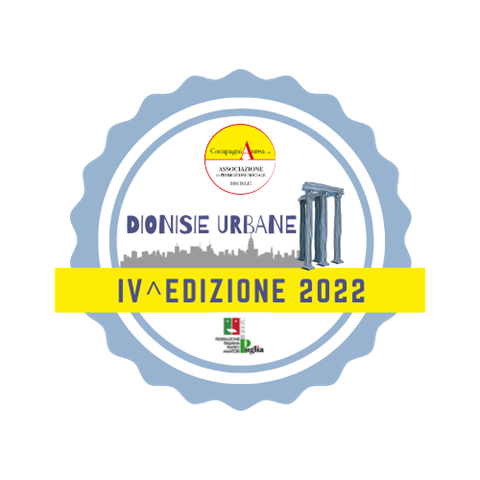       “DIONISIE URBANE” QUARTA EDIZIONE (2022)MODULO D’ISCRIZIONE - da inoltrare a compagnia.aurea@gmail.com CHIEDEdi partecipare al Concorso di Corti Teatrali “DIONISIE URBANE”, organizzato dalla CompagniAurea Teatro. Dichiarazione di esonero da responsabilità e assunzione del rischio – Ogni partecipante dichiara di aver attentamente letto ed espressamente accettato tutte le condizioni indicate ed elencate nel Regolamento. Ogni partecipante dichiara di essere perfettamente a conoscenza dei rischi connessi alla partecipazione. Ogni partecipante dichiara di esonerare da ogni responsabilità, con conseguente assunzione di ogni e qualsiasi rischio, la CompagniAurea, F.I.T.A., gli organizzatori, tutto lo staff e/o gestore dell’impianto in cui la manifestazione sarà svolta, per ogni incidente e danno, personale o alle cose, che dovesse occorrere durante lo svolgimento della manifestazione, con rinuncia espressa in ogni caso sin d’ora a qualsiasi pretesa risarcitoria, ragione e azione, in qualunque sede, anche giudiziaria, verso i medesimi soggetti. Ogni partecipante dichiara di impegnarsi a tenere un comportamento decoroso ed educato e tale da non arrecare disturbo agli altri partecipanti alla manifestazione o a terzi spettatori. Si dichiara prestare il consenso a titolo gratuito, ai sensi degli artt. 10 e 320 cod. civ. e degli artt. 96 e 97 legge 22.4.1941, n. 633, Legge sul diritto d’autore, l’utilizzo delle foto, video e audio ripresi dagli operatori o persone incaricate dal Titolare del trattamento, alla comunicazione, pubblicazione e/o diffusione in qualsiasi forma sul sito Internet istituzionale, su qualsiasi altro sito web collegato alle iniziative sopra riportate e su qualsiasi altro mezzo di diffusione (giornali o quotidiani), nonché si autorizza la conservazione delle foto, video e audio negli archivi informatici del Titolare e si prende atto che la finalità di tali pubblicazioni sono meramente di carattere informativo, eventualmente promozionale e per uso istituzionale. I dati personali forniti saranno oggetto di operazioni di trattamento nel rispetto della vigente normativa e dei principi di correttezza, liceità, trasparenza e riservatezza. Tali dati verranno trattati sia con strumenti informatici sia su supporti cartacei sia su ogni altro tipo di supporto idoneo, nel rispetto delle misure di sicurezza previste dal GDPR.Data e firma (autografa) del Rappresentante Legale Il/la sottoscritto/a nato/a a il 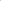 Iscritto/a alla FITA con tessera n.Titolo monologo e breve sinossiAutore del monologoGruppo/Compagnia Teatrale con sede legale in Durata stimataE-mail cell. 